СУМСЬКА МІСЬКА РАДАVII СКЛИКАННЯ XL СЕСІЯ РІШЕННЯвід 23 травня 2018 року № 3471-МРм. СумиРозглянувши звернення орендарів, враховуючи протокол засідання постійної комісії з питань архітектури, містобудування, регулювання земельних відносин, природокористування та екології Сумської міської ради                                 від 01.02.2018 № 105, відповідно до статті 377 Цивільного кодексу України, статті 120 Земельного кодексу України, статті 7 Закону України «Про оренду землі», на підставі рішення Сумської міської ради від 08 липня 2015 року      № 4562–МР «Про встановлення плати за землю на території міста Суми»          (зі змінами)», керуючись пунктом 34 частини першої статті 26 Закону України «Про місцеве самоврядування в Україні», Сумська міська рада ВИРІШИЛА: 1. Внести зміни до договору оренди земельної ділянки за адресою:      м. Суми, вул. Інтернаціоналістів, 5, площею 0,1341 га, кадастровий номер 5910136300:01:003:0046, укладеного 13 квітня 2016 року (номер запису про інше речове право: 14595471 від 17 травня 2016 року) з громадянами Бабичем Володимиром Олексійовичем (реєстраційний номер облікової картки платників податків 1988804335) та Білодідом Володимиром Івановичем (реєстраційний номер облікової картки платників податків 1965703932), а саме: - абзац 3 пункту 1.1 викласти в наступній редакції: «В оренду передається земельна ділянка загальною площею 0,1341 га, в тому числі Бабичу В.О. – ½ від 0,1341 га, Білодіду В.І. – ½ від 0,1341 га, кадастровий номер 5910136300:01:003:0046».2. Департаменту забезпечення ресурсних платежів Сумської міської ради (Клименко Ю.М.) забезпечити укладання додаткової угоди до договорів оренди земельних ділянок відповідно до пункту 1 даного рішення.Сумський міський голова                                                                 О.М. ЛисенкоВиконавець: Клименко Ю.М.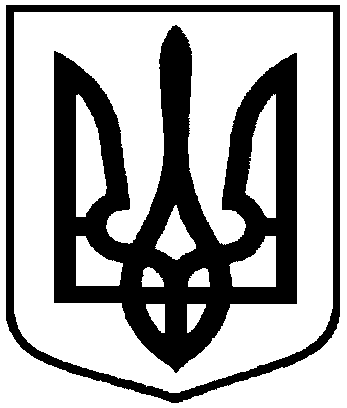 Про внесення змін до договору оренди земельної ділянки за адресою: м. Суми, вул. Інтернаціоналістів, 5 